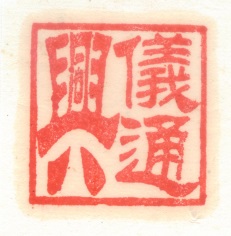 	仪器维修信息登记表请将您的仪器妥善包装同时打印此表格填写寄出                                                           *必填，开具发票请填写相应信息地址:广州市天河区天河北路合晖街200号御晖苑东梯309室联系人:温毅明  电话：020-38490225、13728000763邮箱：ytx38490225@163.com请注意:仪器设备等贵重精密产品请务必妥善包装寄出，快递原因或者包装不妥产生的损坏，本公司对此不承担责任。岛津天平包装要求:务必直立包装(天平传感器属受冲击易损).称量室里的秤盘及秤托、防风圈等组件，请务必卸下独立包装.玻璃风板等脆弱易损部件请紧固放置，以免受震荡及撞击.装载箱内请用软性填充物将空隙填满，避免在运输途中产生的来回震荡撞击仪器经工程师检查后，如最终放弃维修并需寄回仪器将被还原后退回，但需承担本次检修过程中除配件外的其他费用（即服务费及其他杂费）。请保持电话畅通便于维修人员及时联系。贵重零部件需预付费用(具体查看报价提示)日期:*公司名称:*公司名称:*公司名称:*公司名称:纳税人识别号:纳税人识别号:纳税人识别号:纳税人识别号:注册地址:注册地址:注册地址:注册地址:电话:银行:银行:账户:*联系人:*联系人:*联系电话:*联系电话:*邮寄地址:*邮寄地址:*邮寄地址:*邮寄地址:*仪器型号:*仪器型号:*仪器编号:*仪器编号:*购买途径(公司):*购买途径(公司):*购买日期:*购买日期:*故障基本描述:*故障基本描述:*故障基本描述:*故障基本描述: